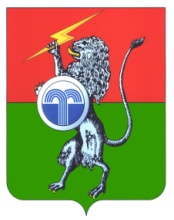 Об утверждении схемы размещения нестационарных торговых объектов на территории муниципального образованияЮго-Восточное Суворовского района на период с 01.01.2023 по 31.12.2027В соответствии с Федеральным законом от 28.12.2009№381-ФЗ «Об основах государственного регулирования торговой деятельности в Российской Федерации», Федеральным законом от 06.10.2003 №131-ФЗ «Об общих принципах организации местного самоуправления в Российской Федерации», приказом Комитета Тульской области по предпринимательству и потребительскому рынку от 17.02.2012 №6 (в редакции приказов комитета Тульской области по предпринимательству и потребительскому рынку от 07.09.2012 N 39, от 13.06.2013 N 31, от 09.09.2013 N 54, от 12.11.2013 N 73, от 30.12.2015 N 73, от 25.04.2016 N 7) «О порядке разработки и утверждения органом местного самоуправления муниципального образования тульской области схемы размещения нестационарных торговых объектов», Уставом муниципального образования Юго-Восточное Суворовского района, администрация муниципального образования Юго-Восточное Суворовского района ПОСТАНОВЛЯЕТ: Утвердить на период с 01.01.2023 по 31.12.2027:Текстовую часть схемы размещения нестационарных торговых объектов на территории муниципального образования Юго-Восточное Суворовского района (приложение 1).Графическую часть схемы размещения нестационарных торговых объектов на территории муниципального образования Юго-Восточное Суворовского района (приложение 2).2. Постановление администрация муниципального образования Юго-Восточное Суворовского района от 14.12.2018 г. №109 "Об утверждении схемы размещения нестационарных торговых объектов на территории муниципального образования Юго-Восточное Суворовского района" признать утратившим силу.3. Опубликовать в газете «Вестник» администрации МО Суворовского района и разместить на сайте по адресу: (https://yugovostochnoe.tulobl.ru).4. Постановление вступает в силу с 01.01.2023г.5. Контроль за исполнением настоящего решения возложить на заместителя главы администрации муниципального образования Юго-Восточное Суворовского района Хромова В.А.Приложение 1
к постановлению администрации
муниципального образования
Юго-Восточное Суворовского районаот 09.11.2022 года № 73СХЕМА размещения нестационарных торговых объектовна территории муниципального образования Юго-Восточное Суворовского района на период 01.01.2023-31.12.2027Приложение 2
к постановлению администрации
муниципального образования
Юго-Восточное Суворовского районаот 09.11.2022 года № 73с.Марково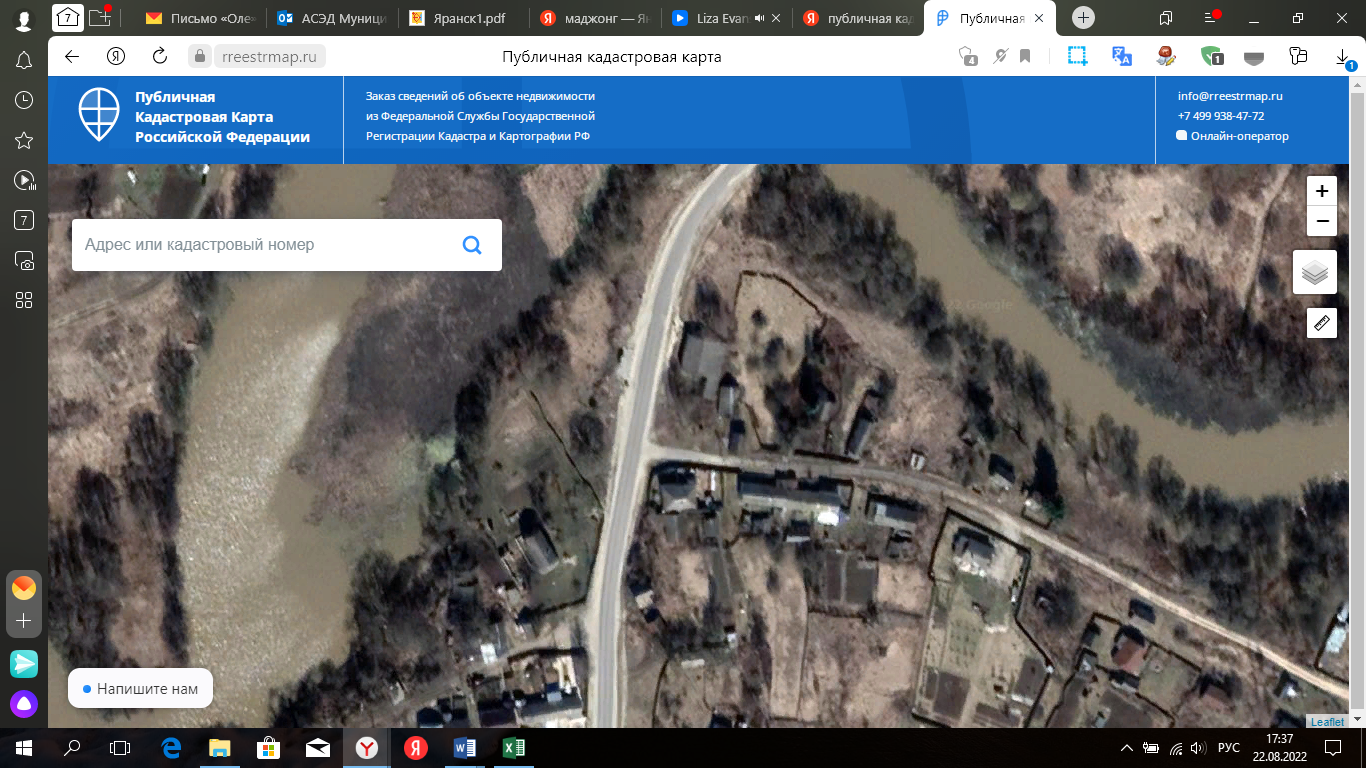 д.Андреевка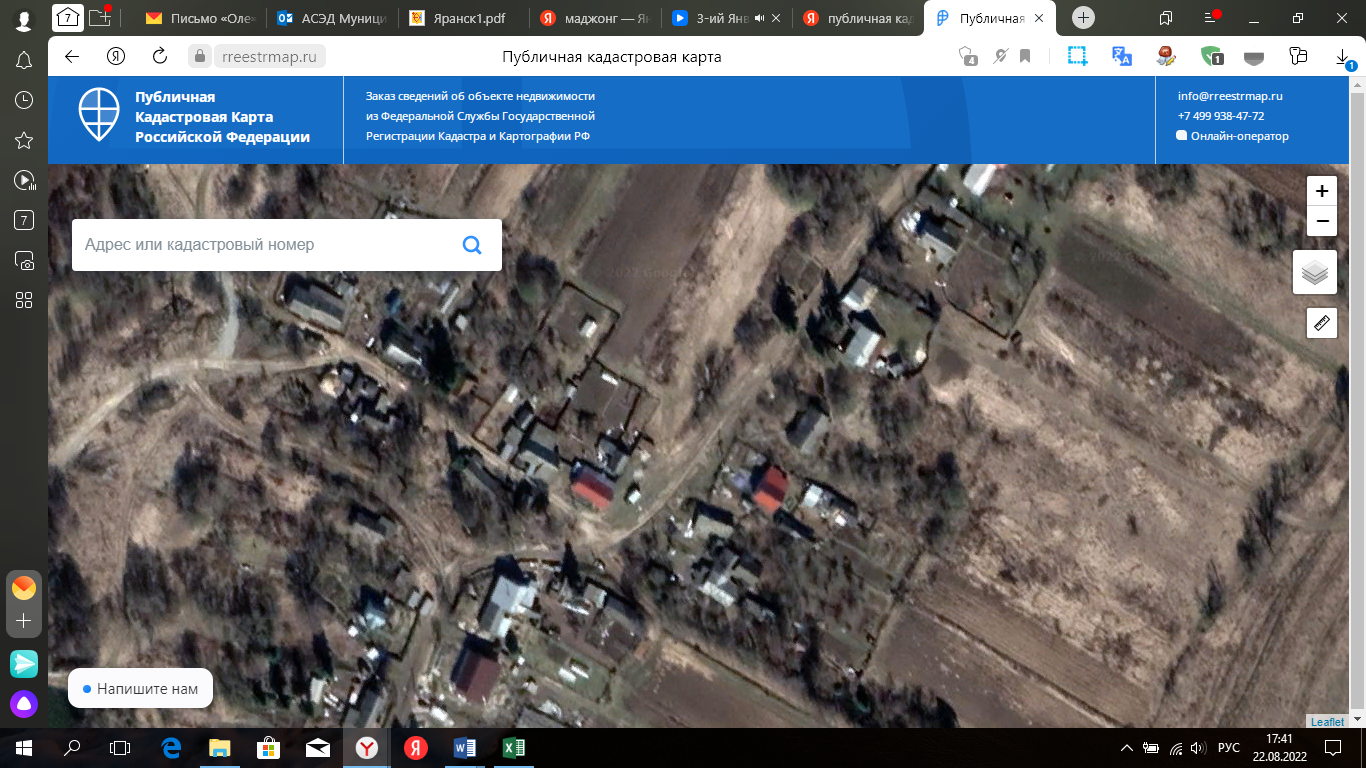 п.Матюхинский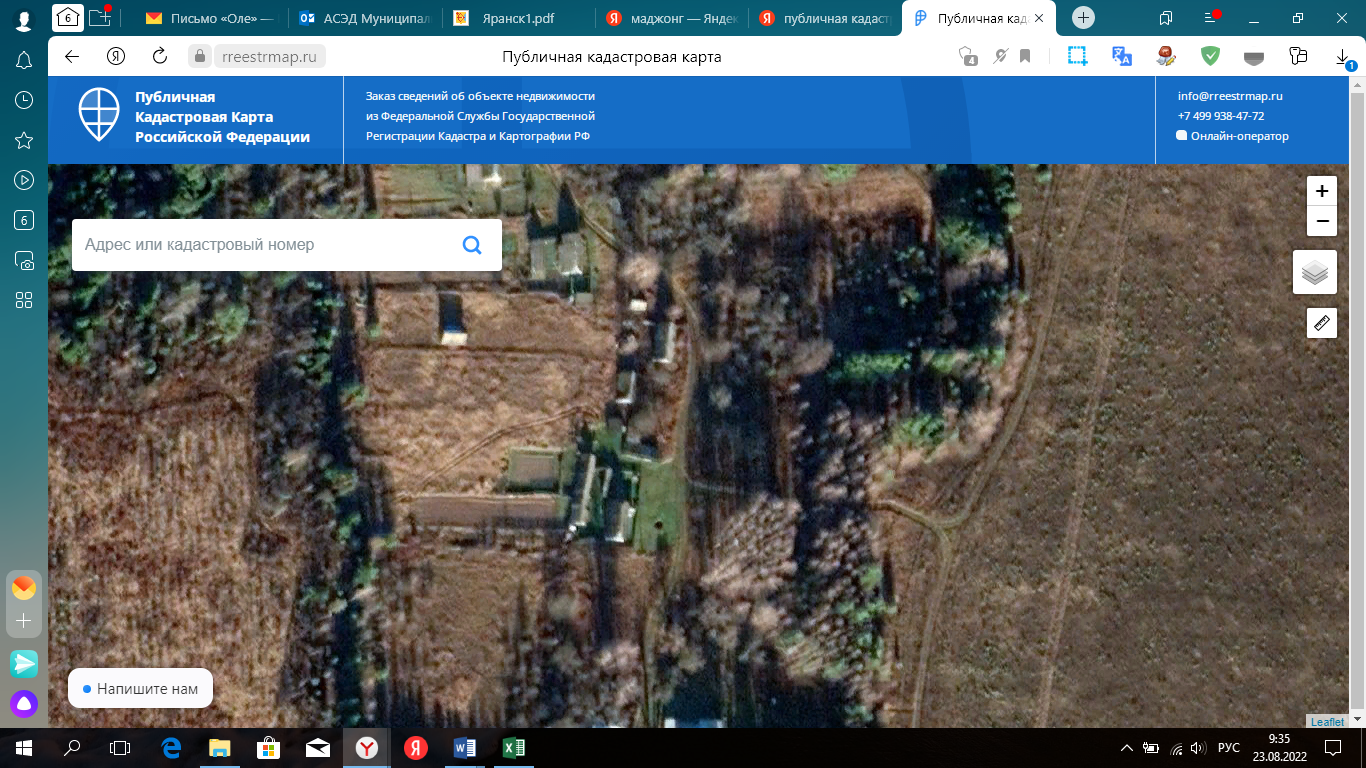 д.Своино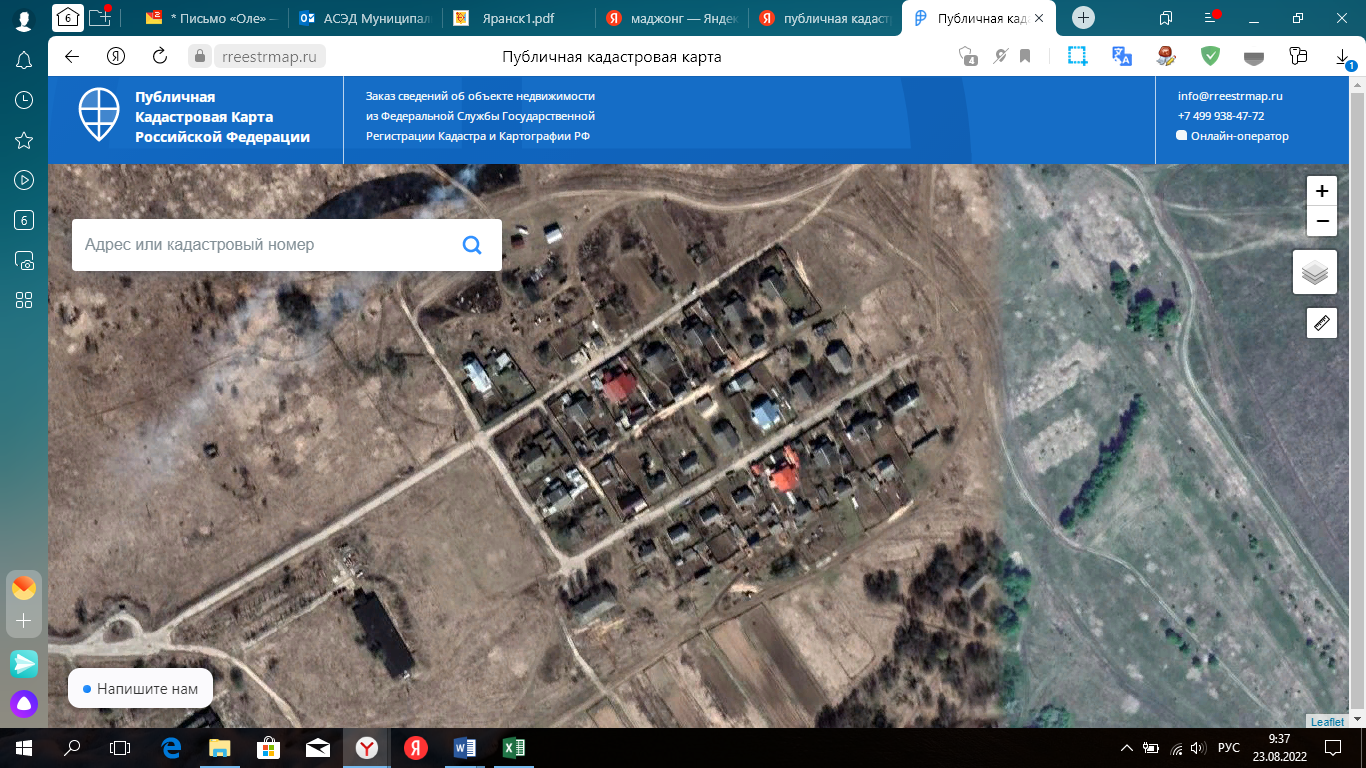 с.Зябрево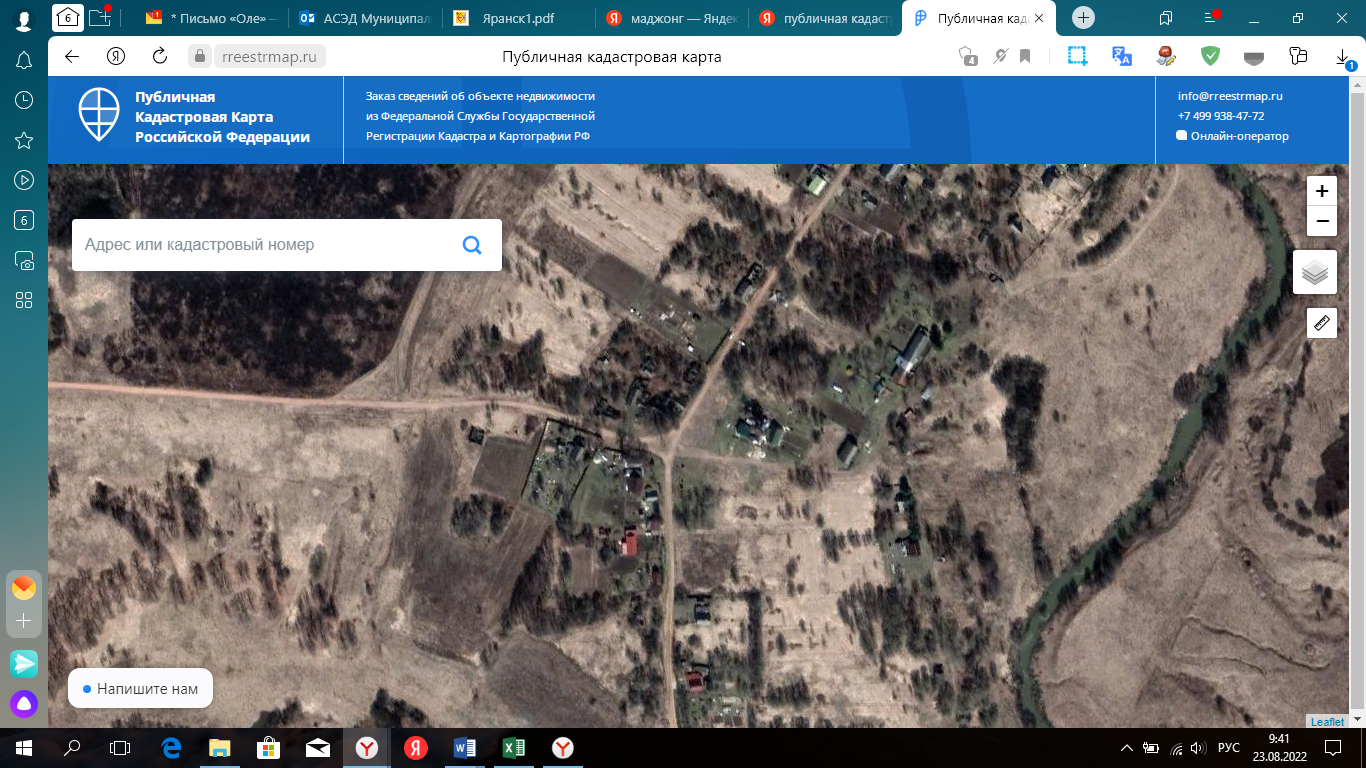 д.Безово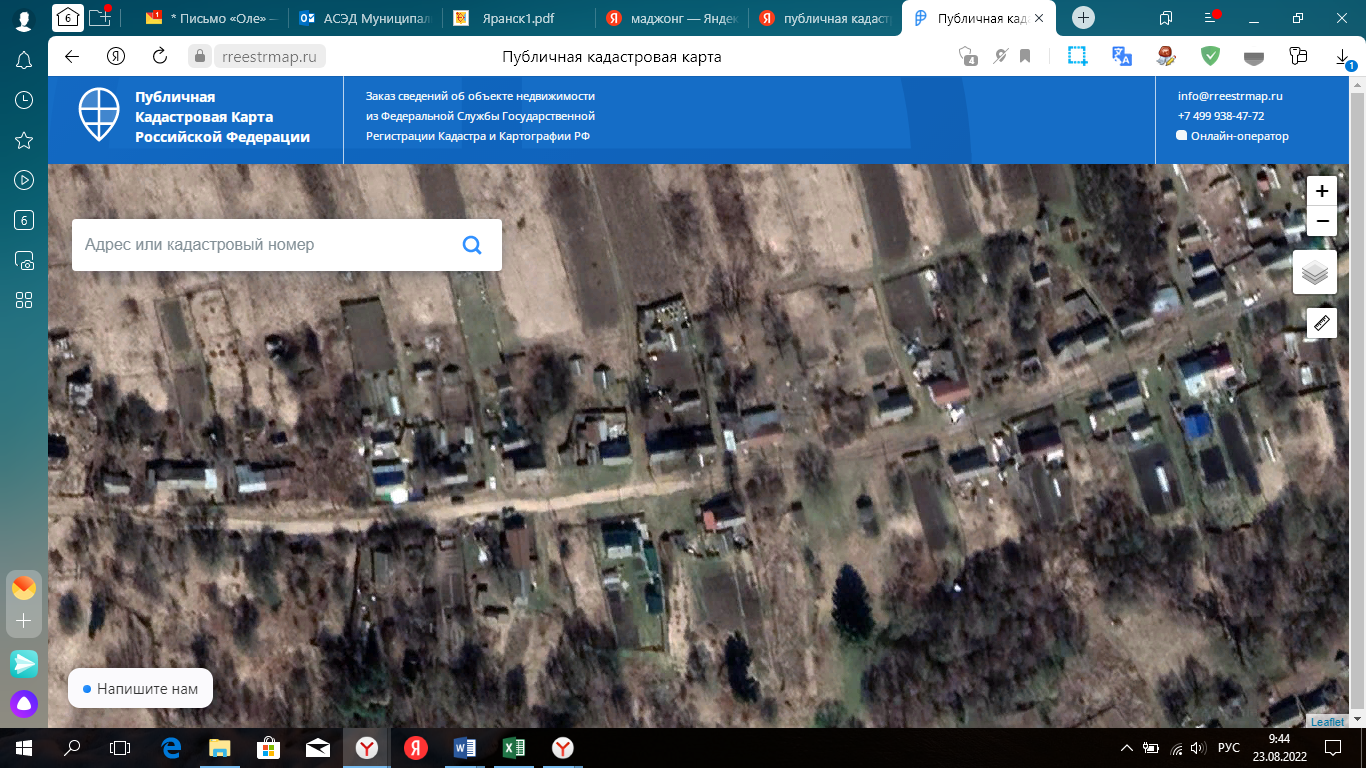 д.Борисово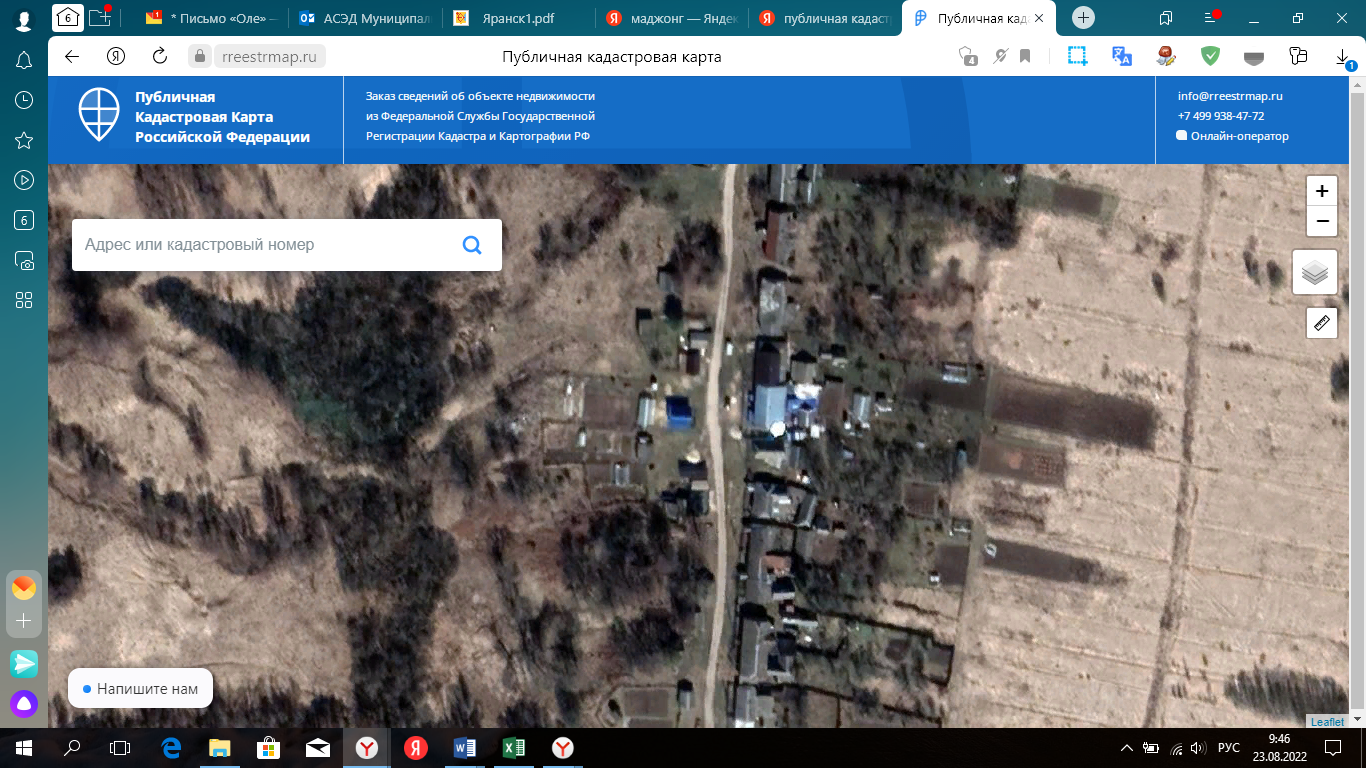 д.Платово, д.Михайловка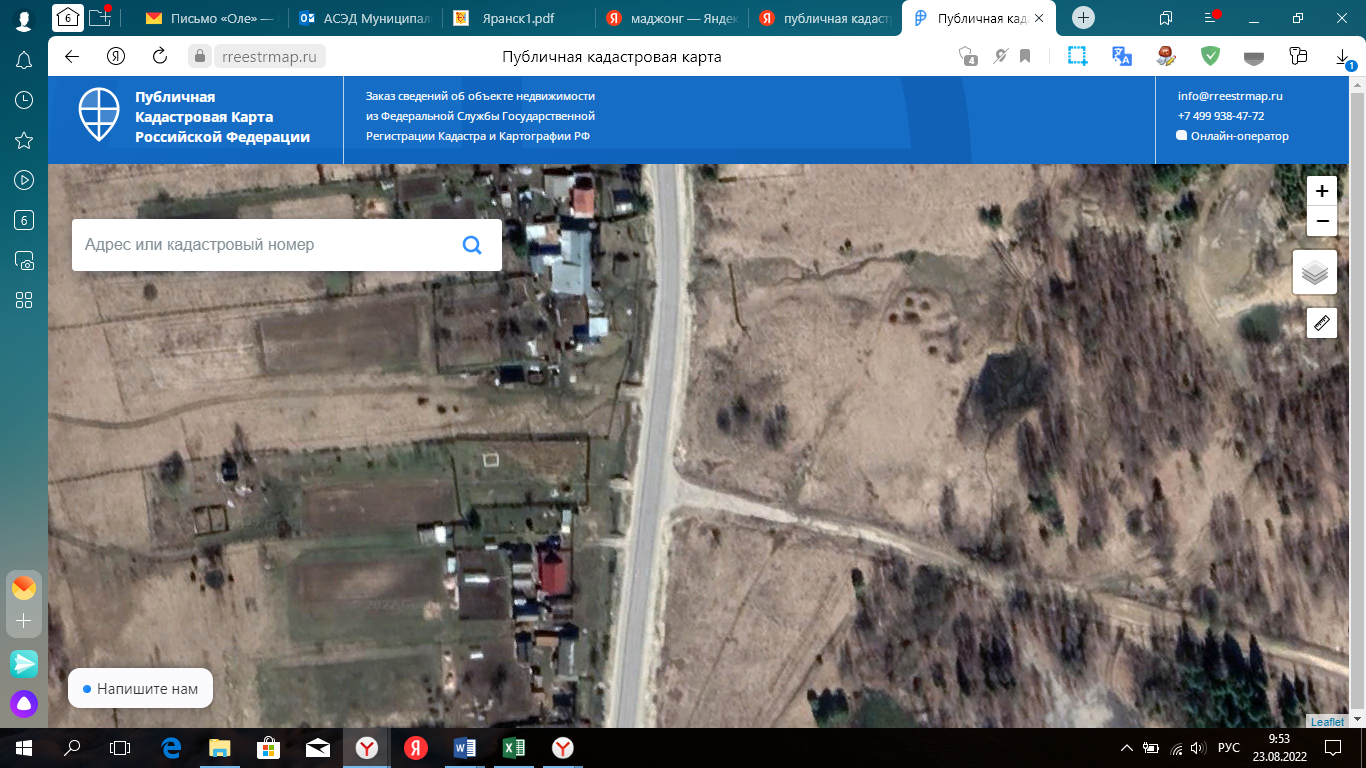 п.Михайловский, с.Красное Михайлово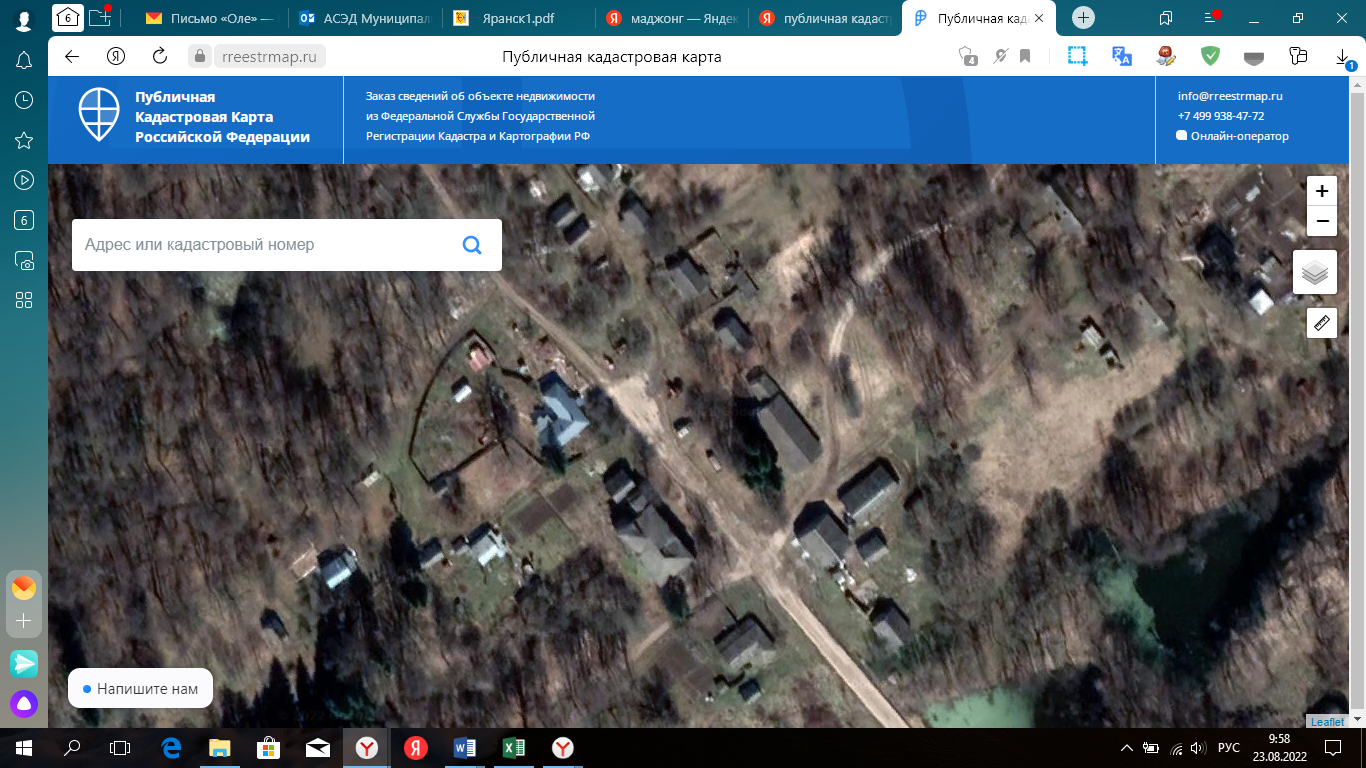 п.Оматы, п.Подрусановский, с.Ближнерусаново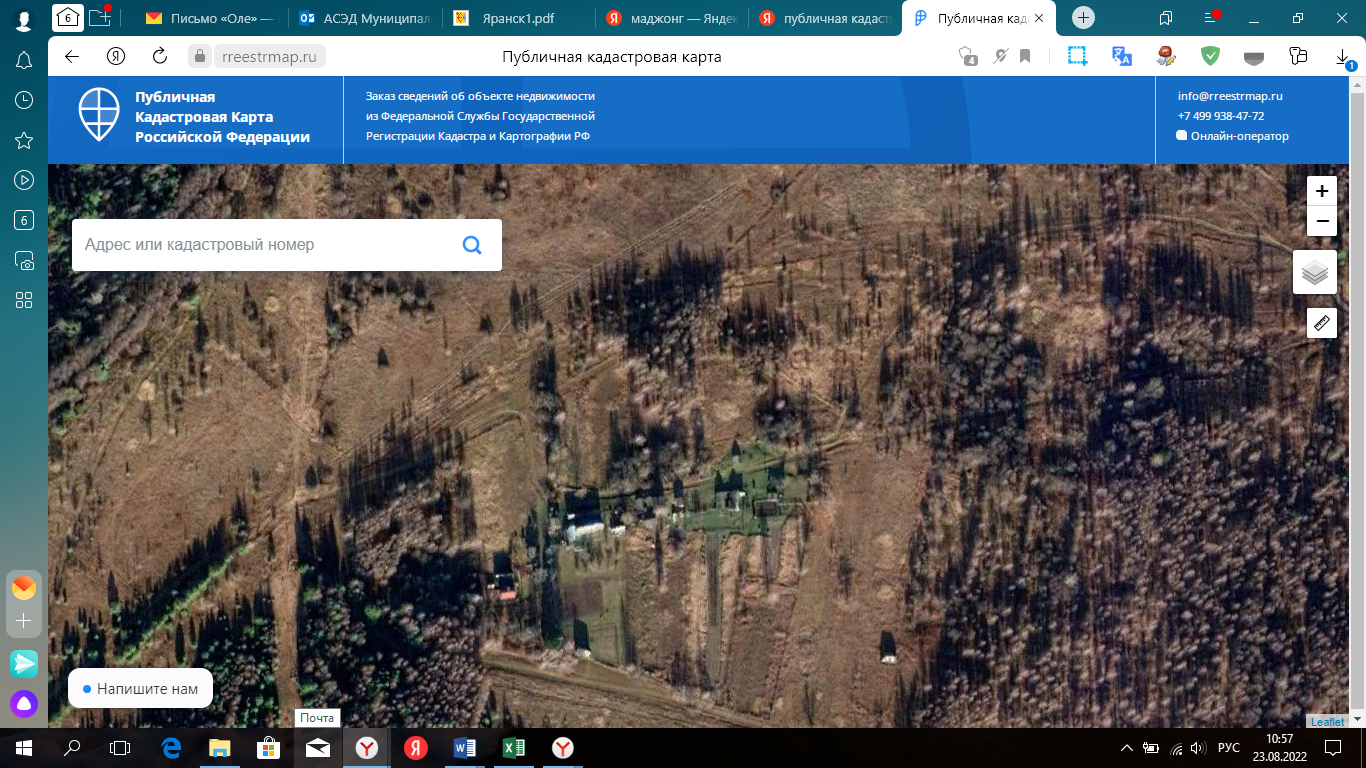 д.Малиновка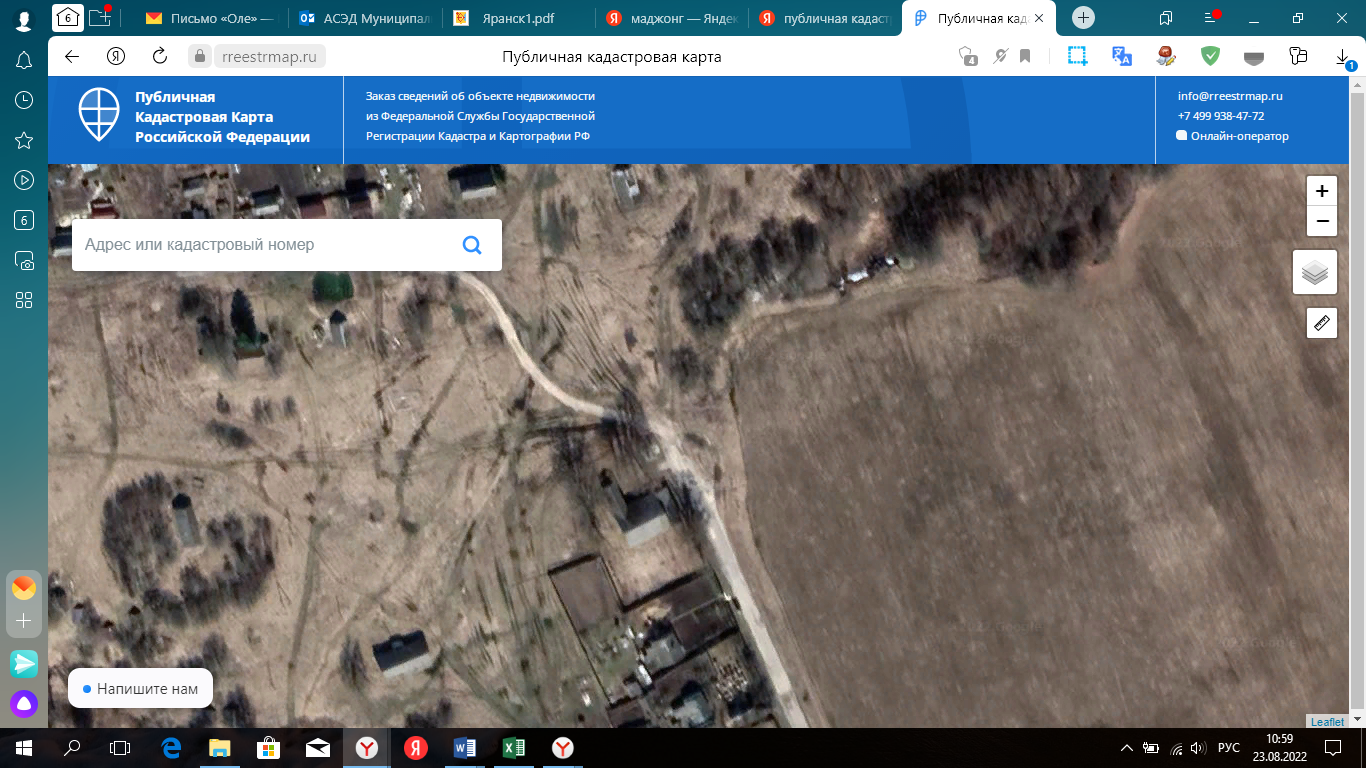 д.Житня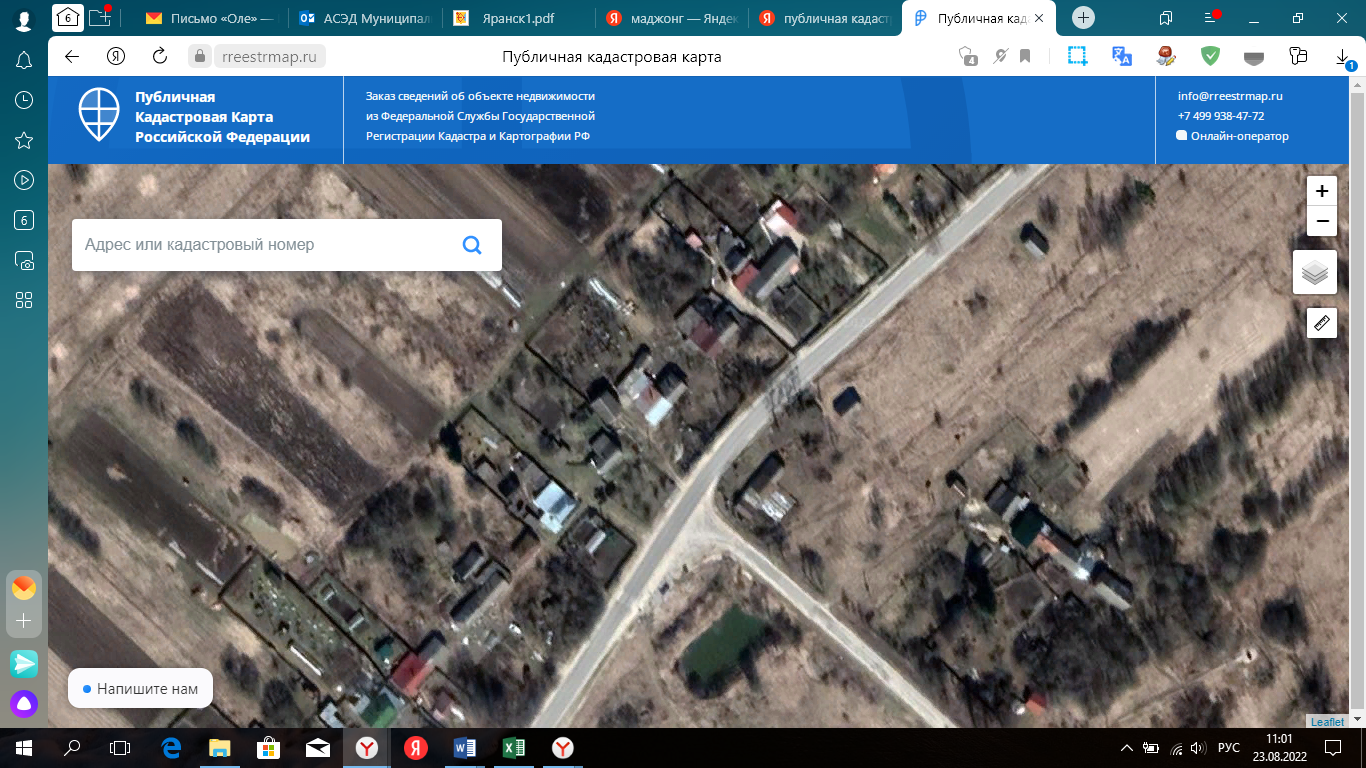 д.Юрово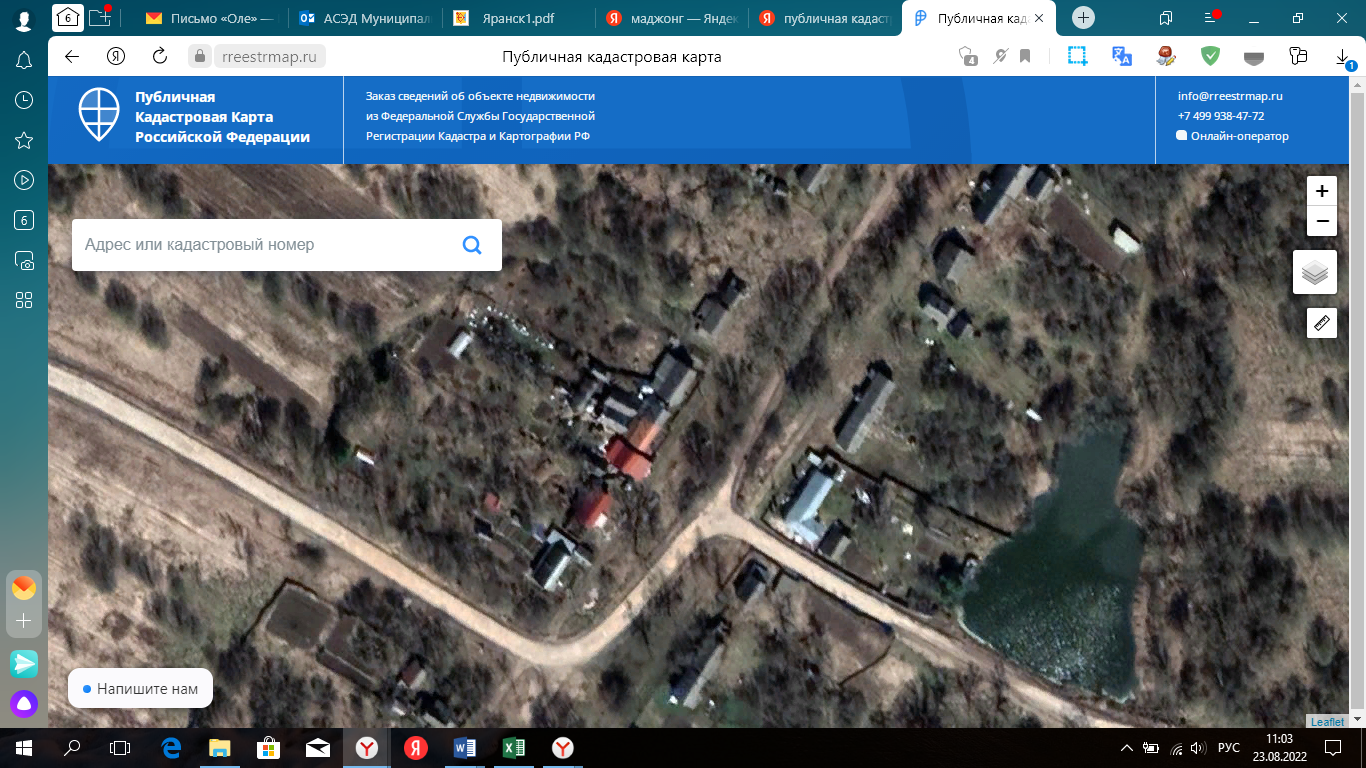 с.Богданово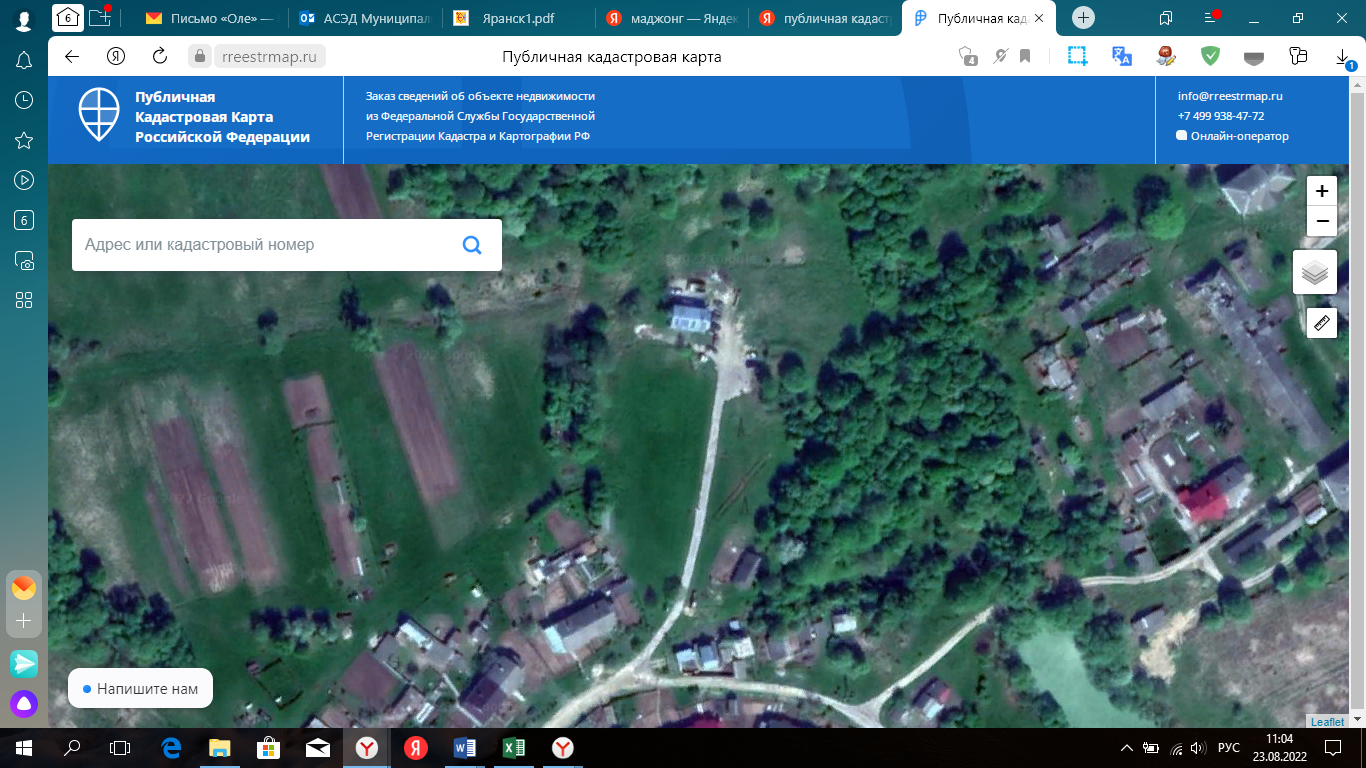 с.Мишнево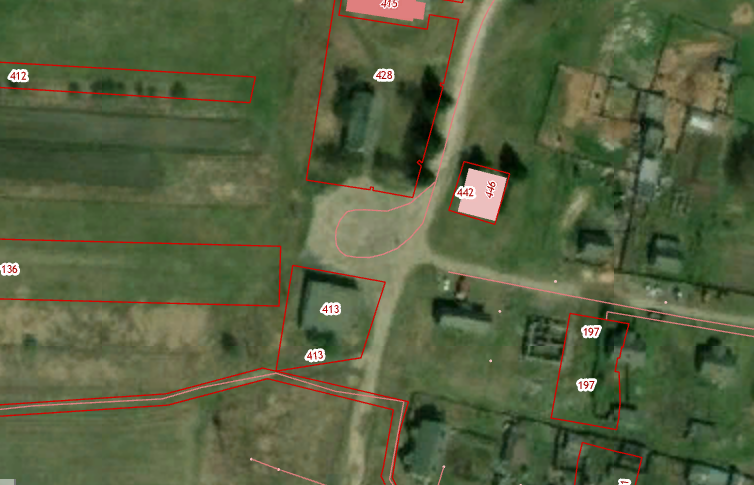 АДМИНИСТРАЦИЯ МУНИЦИПАЛЬНОГО ОБРАЗОВАНИЯАДМИНИСТРАЦИЯ МУНИЦИПАЛЬНОГО ОБРАЗОВАНИЯЮГО-ВОСТОЧНОЕ СУВОРОВСКОГО РАЙОНАЮГО-ВОСТОЧНОЕ СУВОРОВСКОГО РАЙОНАПОСТАНОВЛЕНИЕ ПОСТАНОВЛЕНИЕ от 09 ноября 2022 г.№ 73Глава администрации муниципального образования Юго-Восточное Суворовского районаО.А. ГрибковаУчетный №Адресные ориентиры нестационарного торгового объектаПлощадь земельного участка, на котором расположен нестационарный торговый объект (кв.м)Собственник земельного участка, на котором расположен нестационарный торговый объектКоличество нестационарных торговых объектов(единиц)Вид нестационарного торгового объектаПлощадь нестационарного торгового объектаСпециализация нестационарного торгового объектаПериод размещения нестационарного торгового объекта1234567891.с.Марково10Неразграниченная государственная собственность1автолавка-Товары повседневного спроса01.01.2023-31.12.20272.д.Андреевка10Неразграниченная государственная собственность1автолавка-Товары повседневного спроса01.01.2023-31.12.20273.п.Матюхинский10Неразграниченная государственная собственность1автолавка-Товары повседневного спроса01.01.2023-31.12.20274.д.Своино10Неразграниченная государственная собственность1автолавка-Товары повседневного спроса01.01.2023-31.12.20275.с.Зябрево10Неразграниченная государственная собственность1автолавка-Товары повседневного спроса01.01.2023-31.12.20276.д.Безово10Неразграниченная государственная собственность1автолавка-Товары повседневного спроса01.01.2023-31.12.20277.д.Борисово10Неразграниченная государственная собственность1автолавка-Товары повседневного спроса01.01.2023-31.12.20278.д.Платово, д.Михайловка10Неразграниченная государственная собственность1автолавка-Товары повседневного спроса01.01.2023-31.12.20279.п.Михайловскийс.Красное Михайлово10Неразграниченная государственная собственность1автолавка-Товары повседневного спроса01.01.2023-31.12.202710.п.Оматып.Подрусановскийс.Ближнерусаново10Неразграниченная государственная собственность1автолавка-Товары повседневного спроса01.01.2023-31.12.202711.д.Малиновка10Неразграниченная государственная собственность1автолавка-Товары повседневного спроса01.01.2023-31.12.202712.д.Житня10Неразграниченная государственная собственность1автолавка-Товары повседневного спроса01.01.2023-31.12.202713.д.Юрово10Неразграниченная государственная собственность1автолавка-Товары повседневного спроса01.01.2023-31.12.202714.с.Богданово10Неразграниченная государственная собственность1автолавка-Товары повседневного спроса01.01.2023-31.12.202715.с.Мишнево10Неразграниченная государственная собственность1автолавка-Товары повседневного спроса01.01.2023-31.12.2027